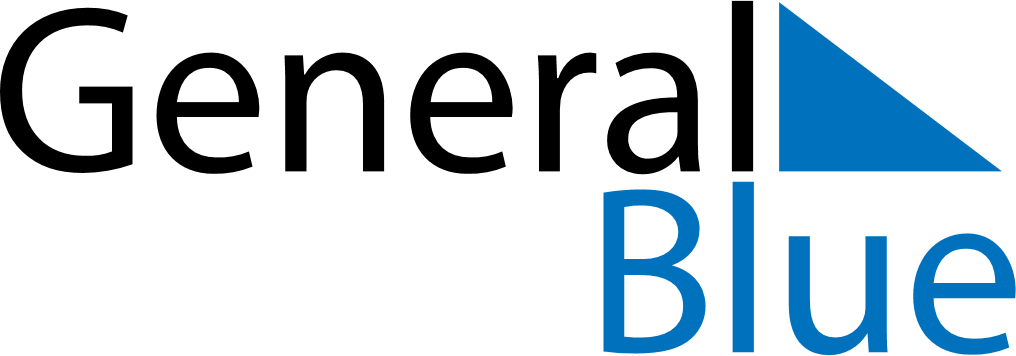 June 2027June 2027June 2027South KoreaSouth KoreaSundayMondayTuesdayWednesdayThursdayFridaySaturday123456789101112Memorial Day131415161718192021222324252627282930